Form-13Application for transfer of EC proposal from SEIAA to MoEFCC1Details of Project Details of Project Details of Project Details of Project Details of Project Details of Project Details of Project Details of Project Details of Project Details of Project Details of Project Details of Project Details of Project Details of Project Details of Project Details of Project Details of Project 11.11.11.1Proposal No.Proposal No.Proposal No.Proposal No.Proposal No.Proposal No.Proposal No.Proposal No.Proposal No.Proposal No.Proposal No.Proposal No.#Auto Fetch#/ Search11.21.21.2Name of the ProjectName of the ProjectName of the ProjectName of the ProjectName of the ProjectName of the ProjectName of the ProjectName of the ProjectName of the ProjectName of the ProjectName of the ProjectName of the Project:Auto fetch / # Free Text #11.31.31.3Project Proposal for EC [New/Expansion / Expansion under 7 (ii) (a)] If Expansion under 7 (ii) (a) thenProject Proposal for EC [New/Expansion / Expansion under 7 (ii) (a)] If Expansion under 7 (ii) (a) thenProject Proposal for EC [New/Expansion / Expansion under 7 (ii) (a)] If Expansion under 7 (ii) (a) thenProject Proposal for EC [New/Expansion / Expansion under 7 (ii) (a)] If Expansion under 7 (ii) (a) thenProject Proposal for EC [New/Expansion / Expansion under 7 (ii) (a)] If Expansion under 7 (ii) (a) thenProject Proposal for EC [New/Expansion / Expansion under 7 (ii) (a)] If Expansion under 7 (ii) (a) thenProject Proposal for EC [New/Expansion / Expansion under 7 (ii) (a)] If Expansion under 7 (ii) (a) thenProject Proposal for EC [New/Expansion / Expansion under 7 (ii) (a)] If Expansion under 7 (ii) (a) thenProject Proposal for EC [New/Expansion / Expansion under 7 (ii) (a)] If Expansion under 7 (ii) (a) thenProject Proposal for EC [New/Expansion / Expansion under 7 (ii) (a)] If Expansion under 7 (ii) (a) thenProject Proposal for EC [New/Expansion / Expansion under 7 (ii) (a)] If Expansion under 7 (ii) (a) thenProject Proposal for EC [New/Expansion / Expansion under 7 (ii) (a)] If Expansion under 7 (ii) (a) thenAuto fetch/ Drop Down 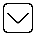 11.3.11.3.11.3.11.3.1 [1. Without increase in production capacity but with increase in pollution load 2. Up to 20 % 3. Up to 40 % 4. More than 40 % but up to 50 %] [1. Without increase in production capacity but with increase in pollution load 2. Up to 20 % 3. Up to 40 % 4. More than 40 % but up to 50 %] [1. Without increase in production capacity but with increase in pollution load 2. Up to 20 % 3. Up to 40 % 4. More than 40 % but up to 50 %] [1. Without increase in production capacity but with increase in pollution load 2. Up to 20 % 3. Up to 40 % 4. More than 40 % but up to 50 %] [1. Without increase in production capacity but with increase in pollution load 2. Up to 20 % 3. Up to 40 % 4. More than 40 % but up to 50 %] [1. Without increase in production capacity but with increase in pollution load 2. Up to 20 % 3. Up to 40 % 4. More than 40 % but up to 50 %] [1. Without increase in production capacity but with increase in pollution load 2. Up to 20 % 3. Up to 40 % 4. More than 40 % but up to 50 %] [1. Without increase in production capacity but with increase in pollution load 2. Up to 20 % 3. Up to 40 % 4. More than 40 % but up to 50 %]Auto fetch/ Drop Down 11.41.41.4Proposal No. of SEIAAProposal No. of SEIAAProposal No. of SEIAAProposal No. of SEIAAProposal No. of SEIAAProposal No. of SEIAAProposal No. of SEIAAProposal No. of SEIAAProposal No. of SEIAAProposal No. of SEIAAProposal No. of SEIAAProposal No. of SEIAA:#Free Text#1.51.51.5Date of Submission of EC application pending with SEIAADate of Submission of EC application pending with SEIAADate of Submission of EC application pending with SEIAADate of Submission of EC application pending with SEIAADate of Submission of EC application pending with SEIAADate of Submission of EC application pending with SEIAADate of Submission of EC application pending with SEIAADate of Submission of EC application pending with SEIAADate of Submission of EC application pending with SEIAADate of Submission of EC application pending with SEIAADate of Submission of EC application pending with SEIAADate of Submission of EC application pending with SEIAAAuto fetch/ #Date#1.61.61.6Legal Status of the Company/Organization/User Agency [Central Govt., State Govt., Central PSU, State PSU, Joint Venture (Pvt.+Govt), Joint Venture (Govt. + Govt.), Joint Venture (Pvt+Pvt), Private Limited, LLP, Individual, Others]Legal Status of the Company/Organization/User Agency [Central Govt., State Govt., Central PSU, State PSU, Joint Venture (Pvt.+Govt), Joint Venture (Govt. + Govt.), Joint Venture (Pvt+Pvt), Private Limited, LLP, Individual, Others]Legal Status of the Company/Organization/User Agency [Central Govt., State Govt., Central PSU, State PSU, Joint Venture (Pvt.+Govt), Joint Venture (Govt. + Govt.), Joint Venture (Pvt+Pvt), Private Limited, LLP, Individual, Others]Legal Status of the Company/Organization/User Agency [Central Govt., State Govt., Central PSU, State PSU, Joint Venture (Pvt.+Govt), Joint Venture (Govt. + Govt.), Joint Venture (Pvt+Pvt), Private Limited, LLP, Individual, Others]Legal Status of the Company/Organization/User Agency [Central Govt., State Govt., Central PSU, State PSU, Joint Venture (Pvt.+Govt), Joint Venture (Govt. + Govt.), Joint Venture (Pvt+Pvt), Private Limited, LLP, Individual, Others]Legal Status of the Company/Organization/User Agency [Central Govt., State Govt., Central PSU, State PSU, Joint Venture (Pvt.+Govt), Joint Venture (Govt. + Govt.), Joint Venture (Pvt+Pvt), Private Limited, LLP, Individual, Others]Legal Status of the Company/Organization/User Agency [Central Govt., State Govt., Central PSU, State PSU, Joint Venture (Pvt.+Govt), Joint Venture (Govt. + Govt.), Joint Venture (Pvt+Pvt), Private Limited, LLP, Individual, Others]Legal Status of the Company/Organization/User Agency [Central Govt., State Govt., Central PSU, State PSU, Joint Venture (Pvt.+Govt), Joint Venture (Govt. + Govt.), Joint Venture (Pvt+Pvt), Private Limited, LLP, Individual, Others]Legal Status of the Company/Organization/User Agency [Central Govt., State Govt., Central PSU, State PSU, Joint Venture (Pvt.+Govt), Joint Venture (Govt. + Govt.), Joint Venture (Pvt+Pvt), Private Limited, LLP, Individual, Others]Legal Status of the Company/Organization/User Agency [Central Govt., State Govt., Central PSU, State PSU, Joint Venture (Pvt.+Govt), Joint Venture (Govt. + Govt.), Joint Venture (Pvt+Pvt), Private Limited, LLP, Individual, Others]Legal Status of the Company/Organization/User Agency [Central Govt., State Govt., Central PSU, State PSU, Joint Venture (Pvt.+Govt), Joint Venture (Govt. + Govt.), Joint Venture (Pvt+Pvt), Private Limited, LLP, Individual, Others]Legal Status of the Company/Organization/User Agency [Central Govt., State Govt., Central PSU, State PSU, Joint Venture (Pvt.+Govt), Joint Venture (Govt. + Govt.), Joint Venture (Pvt+Pvt), Private Limited, LLP, Individual, Others]Auto fetch/ Drop Down 2Current Status of the ProjectCurrent Status of the ProjectCurrent Status of the ProjectCurrent Status of the ProjectCurrent Status of the ProjectCurrent Status of the ProjectCurrent Status of the ProjectCurrent Status of the ProjectCurrent Status of the ProjectCurrent Status of the ProjectCurrent Status of the ProjectCurrent Status of the ProjectCurrent Status of the ProjectCurrent Status of the ProjectCurrent Status of the Project2.12.1Current Status of Project [1. Pending at Project Proponent 2. Pending at SEIAA, after recommendation of SEAC 3. Pending at SEAC for appraisal]
If option 2 is selected then only this form continues else a message should be shown as “Project proposal is not eligible for transfer from SEIAA to centre” and form stops hereCurrent Status of Project [1. Pending at Project Proponent 2. Pending at SEIAA, after recommendation of SEAC 3. Pending at SEAC for appraisal]
If option 2 is selected then only this form continues else a message should be shown as “Project proposal is not eligible for transfer from SEIAA to centre” and form stops hereCurrent Status of Project [1. Pending at Project Proponent 2. Pending at SEIAA, after recommendation of SEAC 3. Pending at SEAC for appraisal]
If option 2 is selected then only this form continues else a message should be shown as “Project proposal is not eligible for transfer from SEIAA to centre” and form stops hereCurrent Status of Project [1. Pending at Project Proponent 2. Pending at SEIAA, after recommendation of SEAC 3. Pending at SEAC for appraisal]
If option 2 is selected then only this form continues else a message should be shown as “Project proposal is not eligible for transfer from SEIAA to centre” and form stops hereCurrent Status of Project [1. Pending at Project Proponent 2. Pending at SEIAA, after recommendation of SEAC 3. Pending at SEAC for appraisal]
If option 2 is selected then only this form continues else a message should be shown as “Project proposal is not eligible for transfer from SEIAA to centre” and form stops hereCurrent Status of Project [1. Pending at Project Proponent 2. Pending at SEIAA, after recommendation of SEAC 3. Pending at SEAC for appraisal]
If option 2 is selected then only this form continues else a message should be shown as “Project proposal is not eligible for transfer from SEIAA to centre” and form stops hereCurrent Status of Project [1. Pending at Project Proponent 2. Pending at SEIAA, after recommendation of SEAC 3. Pending at SEAC for appraisal]
If option 2 is selected then only this form continues else a message should be shown as “Project proposal is not eligible for transfer from SEIAA to centre” and form stops hereCurrent Status of Project [1. Pending at Project Proponent 2. Pending at SEIAA, after recommendation of SEAC 3. Pending at SEAC for appraisal]
If option 2 is selected then only this form continues else a message should be shown as “Project proposal is not eligible for transfer from SEIAA to centre” and form stops hereCurrent Status of Project [1. Pending at Project Proponent 2. Pending at SEIAA, after recommendation of SEAC 3. Pending at SEAC for appraisal]
If option 2 is selected then only this form continues else a message should be shown as “Project proposal is not eligible for transfer from SEIAA to centre” and form stops hereCurrent Status of Project [1. Pending at Project Proponent 2. Pending at SEIAA, after recommendation of SEAC 3. Pending at SEAC for appraisal]
If option 2 is selected then only this form continues else a message should be shown as “Project proposal is not eligible for transfer from SEIAA to centre” and form stops hereCurrent Status of Project [1. Pending at Project Proponent 2. Pending at SEIAA, after recommendation of SEAC 3. Pending at SEAC for appraisal]
If option 2 is selected then only this form continues else a message should be shown as “Project proposal is not eligible for transfer from SEIAA to centre” and form stops hereCurrent Status of Project [1. Pending at Project Proponent 2. Pending at SEIAA, after recommendation of SEAC 3. Pending at SEAC for appraisal]
If option 2 is selected then only this form continues else a message should be shown as “Project proposal is not eligible for transfer from SEIAA to centre” and form stops hereCurrent Status of Project [1. Pending at Project Proponent 2. Pending at SEIAA, after recommendation of SEAC 3. Pending at SEAC for appraisal]
If option 2 is selected then only this form continues else a message should be shown as “Project proposal is not eligible for transfer from SEIAA to centre” and form stops hereDrop Down 2.22.2Whether project proposal of Central/ State Govt. involves larger issue of public interest [Yes/ No]Whether project proposal of Central/ State Govt. involves larger issue of public interest [Yes/ No]Whether project proposal of Central/ State Govt. involves larger issue of public interest [Yes/ No]Whether project proposal of Central/ State Govt. involves larger issue of public interest [Yes/ No]Whether project proposal of Central/ State Govt. involves larger issue of public interest [Yes/ No]Whether project proposal of Central/ State Govt. involves larger issue of public interest [Yes/ No]Whether project proposal of Central/ State Govt. involves larger issue of public interest [Yes/ No]Whether project proposal of Central/ State Govt. involves larger issue of public interest [Yes/ No]Whether project proposal of Central/ State Govt. involves larger issue of public interest [Yes/ No]Whether project proposal of Central/ State Govt. involves larger issue of public interest [Yes/ No]Whether project proposal of Central/ State Govt. involves larger issue of public interest [Yes/ No]Whether project proposal of Central/ State Govt. involves larger issue of public interest [Yes/ No]Whether project proposal of Central/ State Govt. involves larger issue of public interest [Yes/ No]Drop Down 2.2.12.2.12.2.12.2.1Please furnish detailsPlease furnish detailsPlease furnish detailsPlease furnish detailsPlease furnish detailsPlease furnish detailsPlease furnish detailsPlease furnish detailsPlease furnish details# Free Text #2.32.3Reasons of pendencyReasons of pendencyReasons of pendencyReasons of pendencyReasons of pendencyReasons of pendencyReasons of pendencyReasons of pendencyReasons of pendencyReasons of pendencyReasons of pendencyReasons of pendencyReasons of pendency# Free Text #2.42.4Pendency of EC application at SEIAA (No. of days)Note: Excluding EDS and ADS daysPendency of EC application at SEIAA (No. of days)Note: Excluding EDS and ADS daysPendency of EC application at SEIAA (No. of days)Note: Excluding EDS and ADS daysPendency of EC application at SEIAA (No. of days)Note: Excluding EDS and ADS daysPendency of EC application at SEIAA (No. of days)Note: Excluding EDS and ADS daysPendency of EC application at SEIAA (No. of days)Note: Excluding EDS and ADS daysPendency of EC application at SEIAA (No. of days)Note: Excluding EDS and ADS daysPendency of EC application at SEIAA (No. of days)Note: Excluding EDS and ADS daysPendency of EC application at SEIAA (No. of days)Note: Excluding EDS and ADS daysPendency of EC application at SEIAA (No. of days)Note: Excluding EDS and ADS daysPendency of EC application at SEIAA (No. of days)Note: Excluding EDS and ADS daysPendency of EC application at SEIAA (No. of days)Note: Excluding EDS and ADS daysPendency of EC application at SEIAA (No. of days)Note: Excluding EDS and ADS daysAuto calculate/ #Number#2.52.5Copy of endorsement from Secretary, Environment of the state govt. dept./ Joint Secretary central Govt., as applicableCopy of endorsement from Secretary, Environment of the state govt. dept./ Joint Secretary central Govt., as applicableCopy of endorsement from Secretary, Environment of the state govt. dept./ Joint Secretary central Govt., as applicableCopy of endorsement from Secretary, Environment of the state govt. dept./ Joint Secretary central Govt., as applicableCopy of endorsement from Secretary, Environment of the state govt. dept./ Joint Secretary central Govt., as applicableCopy of endorsement from Secretary, Environment of the state govt. dept./ Joint Secretary central Govt., as applicableCopy of endorsement from Secretary, Environment of the state govt. dept./ Joint Secretary central Govt., as applicableCopy of endorsement from Secretary, Environment of the state govt. dept./ Joint Secretary central Govt., as applicableCopy of endorsement from Secretary, Environment of the state govt. dept./ Joint Secretary central Govt., as applicableCopy of endorsement from Secretary, Environment of the state govt. dept./ Joint Secretary central Govt., as applicableCopy of endorsement from Secretary, Environment of the state govt. dept./ Joint Secretary central Govt., as applicableCopy of endorsement from Secretary, Environment of the state govt. dept./ Joint Secretary central Govt., as applicableCopy of endorsement from Secretary, Environment of the state govt. dept./ Joint Secretary central Govt., as applicableUpload 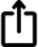 2.62.6Chronology of project proposalChronology of project proposalChronology of project proposalChronology of project proposalChronology of project proposalChronology of project proposalChronology of project proposalChronology of project proposalChronology of project proposalChronology of project proposalChronology of project proposalChronology of project proposalChronology of project proposalUpload 3Project SpecificProject SpecificProject SpecificProject SpecificProject SpecificProject SpecificProject SpecificProject SpecificProject SpecificProject SpecificProject SpecificProject SpecificProject SpecificProject SpecificProject Specific3.13.13.1Brief description on nature of the project or activity (in 200 words)Brief description on nature of the project or activity (in 200 words)Brief description on nature of the project or activity (in 200 words)Brief description on nature of the project or activity (in 200 words)Brief description on nature of the project or activity (in 200 words)Brief description on nature of the project or activity (in 200 words)Brief description on nature of the project or activity (in 200 words)Brief description on nature of the project or activity (in 200 words)Brief description on nature of the project or activity (in 200 words)Brief description on nature of the project or activity (in 200 words)Brief description on nature of the project or activity (in 200 words)Brief description on nature of the project or activity (in 200 words)Auto fetch/ # Free Text #3.23.23.2Whether multiple items (Components) as per the notification involved in the proposal? [Yes/No][eg. Captive thermal power plant 1(d) / Coke oven plant 4(b) / Grinding unit 3(b), etc proposed in the Integrated steel plant 3(a)]Whether multiple items (Components) as per the notification involved in the proposal? [Yes/No][eg. Captive thermal power plant 1(d) / Coke oven plant 4(b) / Grinding unit 3(b), etc proposed in the Integrated steel plant 3(a)]Whether multiple items (Components) as per the notification involved in the proposal? [Yes/No][eg. Captive thermal power plant 1(d) / Coke oven plant 4(b) / Grinding unit 3(b), etc proposed in the Integrated steel plant 3(a)]Whether multiple items (Components) as per the notification involved in the proposal? [Yes/No][eg. Captive thermal power plant 1(d) / Coke oven plant 4(b) / Grinding unit 3(b), etc proposed in the Integrated steel plant 3(a)]Whether multiple items (Components) as per the notification involved in the proposal? [Yes/No][eg. Captive thermal power plant 1(d) / Coke oven plant 4(b) / Grinding unit 3(b), etc proposed in the Integrated steel plant 3(a)]Whether multiple items (Components) as per the notification involved in the proposal? [Yes/No][eg. Captive thermal power plant 1(d) / Coke oven plant 4(b) / Grinding unit 3(b), etc proposed in the Integrated steel plant 3(a)]Whether multiple items (Components) as per the notification involved in the proposal? [Yes/No][eg. Captive thermal power plant 1(d) / Coke oven plant 4(b) / Grinding unit 3(b), etc proposed in the Integrated steel plant 3(a)]Whether multiple items (Components) as per the notification involved in the proposal? [Yes/No][eg. Captive thermal power plant 1(d) / Coke oven plant 4(b) / Grinding unit 3(b), etc proposed in the Integrated steel plant 3(a)]Whether multiple items (Components) as per the notification involved in the proposal? [Yes/No][eg. Captive thermal power plant 1(d) / Coke oven plant 4(b) / Grinding unit 3(b), etc proposed in the Integrated steel plant 3(a)]Whether multiple items (Components) as per the notification involved in the proposal? [Yes/No][eg. Captive thermal power plant 1(d) / Coke oven plant 4(b) / Grinding unit 3(b), etc proposed in the Integrated steel plant 3(a)]Whether multiple items (Components) as per the notification involved in the proposal? [Yes/No][eg. Captive thermal power plant 1(d) / Coke oven plant 4(b) / Grinding unit 3(b), etc proposed in the Integrated steel plant 3(a)]Whether multiple items (Components) as per the notification involved in the proposal? [Yes/No][eg. Captive thermal power plant 1(d) / Coke oven plant 4(b) / Grinding unit 3(b), etc proposed in the Integrated steel plant 3(a)]Auto fetch/ Drop Down If No,If No,If No,If No,If No,If No,If No,If No,If No,If No,If No,If No,3.2.13.2.13.2.13.2.13.2.13.2.1Item No. as per schedule to EIA Notification, 2006[eg. Item No.: 1(a); Activity: Mining Proposal; Sub-activity: Non-Coal (Minor Minerals)] Item No. as per schedule to EIA Notification, 2006[eg. Item No.: 1(a); Activity: Mining Proposal; Sub-activity: Non-Coal (Minor Minerals)] Item No. as per schedule to EIA Notification, 2006[eg. Item No.: 1(a); Activity: Mining Proposal; Sub-activity: Non-Coal (Minor Minerals)] Item No. as per schedule to EIA Notification, 2006[eg. Item No.: 1(a); Activity: Mining Proposal; Sub-activity: Non-Coal (Minor Minerals)] Item No. as per schedule to EIA Notification, 2006[eg. Item No.: 1(a); Activity: Mining Proposal; Sub-activity: Non-Coal (Minor Minerals)] Item No. as per schedule to EIA Notification, 2006[eg. Item No.: 1(a); Activity: Mining Proposal; Sub-activity: Non-Coal (Minor Minerals)] Auto fetch/ Drop Down 3.2.1.13.2.1.13.2.1.13.2.1.1CapacityCapacityAuto fetch/ #Number# Auto selection will be done for Unit based on DSS activityIf Yes,If Yes,If Yes,If Yes,If Yes,If Yes,If Yes,If Yes,If Yes,If Yes,If Yes,If Yes,3.2.13.2.13.2.13.2.13.2.1Item No. as per schedule to EIA Notification, 2006 for Major Activity[eg. Item No.: 3(a); Activity: Metallurgical industries (ferrous & nonferrous); Sub-activity: Integrated Steel Plant]Item No. as per schedule to EIA Notification, 2006 for Major Activity[eg. Item No.: 3(a); Activity: Metallurgical industries (ferrous & nonferrous); Sub-activity: Integrated Steel Plant]Item No. as per schedule to EIA Notification, 2006 for Major Activity[eg. Item No.: 3(a); Activity: Metallurgical industries (ferrous & nonferrous); Sub-activity: Integrated Steel Plant]Item No. as per schedule to EIA Notification, 2006 for Major Activity[eg. Item No.: 3(a); Activity: Metallurgical industries (ferrous & nonferrous); Sub-activity: Integrated Steel Plant]Item No. as per schedule to EIA Notification, 2006 for Major Activity[eg. Item No.: 3(a); Activity: Metallurgical industries (ferrous & nonferrous); Sub-activity: Integrated Steel Plant]Item No. as per schedule to EIA Notification, 2006 for Major Activity[eg. Item No.: 3(a); Activity: Metallurgical industries (ferrous & nonferrous); Sub-activity: Integrated Steel Plant]Item No. as per schedule to EIA Notification, 2006 for Major Activity[eg. Item No.: 3(a); Activity: Metallurgical industries (ferrous & nonferrous); Sub-activity: Integrated Steel Plant]:Auto fetch/ Drop Down 3.2.1.13.2.1.13.2.1.13.2.1.1CapacityCapacityCapacityAuto fetch/ #Number# Auto selection will be done for Unit based on DSS activity3.2.23.2.23.2.23.2.23.2.2Item No. as per schedule to EIA Notification, 2006 for Minor Activity [eg. Item No.: 1(d); Activity: Thermal Power Plants; Sub-activity: Coal-based plant]Item No. as per schedule to EIA Notification, 2006 for Minor Activity [eg. Item No.: 1(d); Activity: Thermal Power Plants; Sub-activity: Coal-based plant]Item No. as per schedule to EIA Notification, 2006 for Minor Activity [eg. Item No.: 1(d); Activity: Thermal Power Plants; Sub-activity: Coal-based plant]Item No. as per schedule to EIA Notification, 2006 for Minor Activity [eg. Item No.: 1(d); Activity: Thermal Power Plants; Sub-activity: Coal-based plant]Item No. as per schedule to EIA Notification, 2006 for Minor Activity [eg. Item No.: 1(d); Activity: Thermal Power Plants; Sub-activity: Coal-based plant]Item No. as per schedule to EIA Notification, 2006 for Minor Activity [eg. Item No.: 1(d); Activity: Thermal Power Plants; Sub-activity: Coal-based plant]Item No. as per schedule to EIA Notification, 2006 for Minor Activity [eg. Item No.: 1(d); Activity: Thermal Power Plants; Sub-activity: Coal-based plant]:Auto fetch/ Drop Down +Add rows (Only for Minor activity)3.2.2.13.2.2.13.2.2.1CapacityCapacityCapacityCapacityAuto fetch/ #Number# Auto selection will be done for Unit based on DSS activity3.33.33.3Category of the project as per EIA Notification, 2006 [B1/B2] Category of the project as per EIA Notification, 2006 [B1/B2] Category of the project as per EIA Notification, 2006 [B1/B2] Category of the project as per EIA Notification, 2006 [B1/B2] Category of the project as per EIA Notification, 2006 [B1/B2] Category of the project as per EIA Notification, 2006 [B1/B2] Category of the project as per EIA Notification, 2006 [B1/B2] Category of the project as per EIA Notification, 2006 [B1/B2] Category of the project as per EIA Notification, 2006 [B1/B2] Category of the project as per EIA Notification, 2006 [B1/B2] Category of the project as per EIA Notification, 2006 [B1/B2] Category of the project as per EIA Notification, 2006 [B1/B2] Auto fetch/ Drop Down 3.43.43.4Select nature of the ToR [1. ToR prescribed by EAC and Ministry 3. Standard ToR issued by the Ministry 3. Standard ToR available on website]
If selected option 1 or 2 then enable the below-mentioned details 
Else disable
Note: Please select option ‘Standard ToR available on website’ in case of expansion under 7 (ii) (a) Select nature of the ToR [1. ToR prescribed by EAC and Ministry 3. Standard ToR issued by the Ministry 3. Standard ToR available on website]
If selected option 1 or 2 then enable the below-mentioned details 
Else disable
Note: Please select option ‘Standard ToR available on website’ in case of expansion under 7 (ii) (a) Select nature of the ToR [1. ToR prescribed by EAC and Ministry 3. Standard ToR issued by the Ministry 3. Standard ToR available on website]
If selected option 1 or 2 then enable the below-mentioned details 
Else disable
Note: Please select option ‘Standard ToR available on website’ in case of expansion under 7 (ii) (a) Select nature of the ToR [1. ToR prescribed by EAC and Ministry 3. Standard ToR issued by the Ministry 3. Standard ToR available on website]
If selected option 1 or 2 then enable the below-mentioned details 
Else disable
Note: Please select option ‘Standard ToR available on website’ in case of expansion under 7 (ii) (a) Select nature of the ToR [1. ToR prescribed by EAC and Ministry 3. Standard ToR issued by the Ministry 3. Standard ToR available on website]
If selected option 1 or 2 then enable the below-mentioned details 
Else disable
Note: Please select option ‘Standard ToR available on website’ in case of expansion under 7 (ii) (a) Select nature of the ToR [1. ToR prescribed by EAC and Ministry 3. Standard ToR issued by the Ministry 3. Standard ToR available on website]
If selected option 1 or 2 then enable the below-mentioned details 
Else disable
Note: Please select option ‘Standard ToR available on website’ in case of expansion under 7 (ii) (a) Select nature of the ToR [1. ToR prescribed by EAC and Ministry 3. Standard ToR issued by the Ministry 3. Standard ToR available on website]
If selected option 1 or 2 then enable the below-mentioned details 
Else disable
Note: Please select option ‘Standard ToR available on website’ in case of expansion under 7 (ii) (a) Select nature of the ToR [1. ToR prescribed by EAC and Ministry 3. Standard ToR issued by the Ministry 3. Standard ToR available on website]
If selected option 1 or 2 then enable the below-mentioned details 
Else disable
Note: Please select option ‘Standard ToR available on website’ in case of expansion under 7 (ii) (a) Select nature of the ToR [1. ToR prescribed by EAC and Ministry 3. Standard ToR issued by the Ministry 3. Standard ToR available on website]
If selected option 1 or 2 then enable the below-mentioned details 
Else disable
Note: Please select option ‘Standard ToR available on website’ in case of expansion under 7 (ii) (a) Select nature of the ToR [1. ToR prescribed by EAC and Ministry 3. Standard ToR issued by the Ministry 3. Standard ToR available on website]
If selected option 1 or 2 then enable the below-mentioned details 
Else disable
Note: Please select option ‘Standard ToR available on website’ in case of expansion under 7 (ii) (a) Select nature of the ToR [1. ToR prescribed by EAC and Ministry 3. Standard ToR issued by the Ministry 3. Standard ToR available on website]
If selected option 1 or 2 then enable the below-mentioned details 
Else disable
Note: Please select option ‘Standard ToR available on website’ in case of expansion under 7 (ii) (a) Select nature of the ToR [1. ToR prescribed by EAC and Ministry 3. Standard ToR issued by the Ministry 3. Standard ToR available on website]
If selected option 1 or 2 then enable the below-mentioned details 
Else disable
Note: Please select option ‘Standard ToR available on website’ in case of expansion under 7 (ii) (a) Auto fetch/ Dropdown  3.4.13.4.13.4.13.4.13.4.13.4.13.4.1Date of issuance of ToR / Standard ToRDate of issuance of ToR / Standard ToRDate of issuance of ToR / Standard ToRDate of issuance of ToR / Standard ToRDate of issuance of ToR / Standard ToR:Auto fetch/ #Calendar#3.4.23.4.23.4.23.4.23.4.23.4.23.4.2Date of issuance of Additional ToR, if anyDate of issuance of Additional ToR, if anyDate of issuance of Additional ToR, if anyDate of issuance of Additional ToR, if anyDate of issuance of Additional ToR, if any:Auto fetch/ #Calendar#3.4.33.4.33.4.33.4.33.4.33.4.33.4.3MoEF&CC / SEIAA File No.MoEF&CC / SEIAA File No.MoEF&CC / SEIAA File No.MoEF&CC / SEIAA File No.MoEF&CC / SEIAA File No.:Auto fetch/ #Free Text#3.4.43.4.43.4.43.4.43.4.43.4.43.4.4Upload ToR letter (PDF only)Upload ToR letter (PDF only)Upload ToR letter (PDF only)Upload ToR letter (PDF only)Upload ToR letter (PDF only):Auto fetch/ Upload 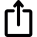 3.4.53.4.53.4.53.4.53.4.53.4.53.4.5Whether any amendment to ToR has been obtained?[Yes/No]Whether any amendment to ToR has been obtained?[Yes/No]Whether any amendment to ToR has been obtained?[Yes/No]Whether any amendment to ToR has been obtained?[Yes/No]Whether any amendment to ToR has been obtained?[Yes/No]:Auto fetch/ Dropdown  If Yes,If Yes,If Yes,If Yes,If Yes,3.4.5.13.4.5.13.4.5.13.4.5.1Date of issuance of amendment in ToR:Auto fetch/ #Calendar#3.4.5.23.4.5.23.4.5.23.4.5.2Details of amendment:Auto fetch/ #Free Text#3.4.5.33.4.5.33.4.5.33.4.5.3Upload copy of letter of amendment in ToR (PDF only):Auto fetch/ Upload 3.53.53.5Whether the Project has been exempted from Public Hearing? [Yes/No]If Yes, thenWhether the Project has been exempted from Public Hearing? [Yes/No]If Yes, thenWhether the Project has been exempted from Public Hearing? [Yes/No]If Yes, thenWhether the Project has been exempted from Public Hearing? [Yes/No]If Yes, thenWhether the Project has been exempted from Public Hearing? [Yes/No]If Yes, thenWhether the Project has been exempted from Public Hearing? [Yes/No]If Yes, thenWhether the Project has been exempted from Public Hearing? [Yes/No]If Yes, thenWhether the Project has been exempted from Public Hearing? [Yes/No]If Yes, thenWhether the Project has been exempted from Public Hearing? [Yes/No]If Yes, thenWhether the Project has been exempted from Public Hearing? [Yes/No]If Yes, thenWhether the Project has been exempted from Public Hearing? [Yes/No]If Yes, thenWhether the Project has been exempted from Public Hearing? [Yes/No]If Yes, thenAuto fetch/ Drop Down Reason [1. Modernization of irrigation projects (item 1(c) (ii) of the Schedule)3. Located within industrial estates3. Expansion of Roads and Highways which do not involve any further acquisition of land4. Maintenance dredging provided the dredged material shall be disposed within port limits 5. Building or Construction projects or Area Development projects or Townships 6. Category B2 projects and activities7. Projects concerning national defence and security or involving other strategic considerations8. Linear projects such as Highways, pipelines, etc., in border States9.Exemption given by EAC under clause 7(ii)
10. Exemption under clause 7 (ii) as per OM dated 11- April -202211. Others (Please specify)]Reason [1. Modernization of irrigation projects (item 1(c) (ii) of the Schedule)3. Located within industrial estates3. Expansion of Roads and Highways which do not involve any further acquisition of land4. Maintenance dredging provided the dredged material shall be disposed within port limits 5. Building or Construction projects or Area Development projects or Townships 6. Category B2 projects and activities7. Projects concerning national defence and security or involving other strategic considerations8. Linear projects such as Highways, pipelines, etc., in border States9.Exemption given by EAC under clause 7(ii)
10. Exemption under clause 7 (ii) as per OM dated 11- April -202211. Others (Please specify)]Reason [1. Modernization of irrigation projects (item 1(c) (ii) of the Schedule)3. Located within industrial estates3. Expansion of Roads and Highways which do not involve any further acquisition of land4. Maintenance dredging provided the dredged material shall be disposed within port limits 5. Building or Construction projects or Area Development projects or Townships 6. Category B2 projects and activities7. Projects concerning national defence and security or involving other strategic considerations8. Linear projects such as Highways, pipelines, etc., in border States9.Exemption given by EAC under clause 7(ii)
10. Exemption under clause 7 (ii) as per OM dated 11- April -202211. Others (Please specify)]Reason [1. Modernization of irrigation projects (item 1(c) (ii) of the Schedule)3. Located within industrial estates3. Expansion of Roads and Highways which do not involve any further acquisition of land4. Maintenance dredging provided the dredged material shall be disposed within port limits 5. Building or Construction projects or Area Development projects or Townships 6. Category B2 projects and activities7. Projects concerning national defence and security or involving other strategic considerations8. Linear projects such as Highways, pipelines, etc., in border States9.Exemption given by EAC under clause 7(ii)
10. Exemption under clause 7 (ii) as per OM dated 11- April -202211. Others (Please specify)]Reason [1. Modernization of irrigation projects (item 1(c) (ii) of the Schedule)3. Located within industrial estates3. Expansion of Roads and Highways which do not involve any further acquisition of land4. Maintenance dredging provided the dredged material shall be disposed within port limits 5. Building or Construction projects or Area Development projects or Townships 6. Category B2 projects and activities7. Projects concerning national defence and security or involving other strategic considerations8. Linear projects such as Highways, pipelines, etc., in border States9.Exemption given by EAC under clause 7(ii)
10. Exemption under clause 7 (ii) as per OM dated 11- April -202211. Others (Please specify)]Reason [1. Modernization of irrigation projects (item 1(c) (ii) of the Schedule)3. Located within industrial estates3. Expansion of Roads and Highways which do not involve any further acquisition of land4. Maintenance dredging provided the dredged material shall be disposed within port limits 5. Building or Construction projects or Area Development projects or Townships 6. Category B2 projects and activities7. Projects concerning national defence and security or involving other strategic considerations8. Linear projects such as Highways, pipelines, etc., in border States9.Exemption given by EAC under clause 7(ii)
10. Exemption under clause 7 (ii) as per OM dated 11- April -202211. Others (Please specify)]Reason [1. Modernization of irrigation projects (item 1(c) (ii) of the Schedule)3. Located within industrial estates3. Expansion of Roads and Highways which do not involve any further acquisition of land4. Maintenance dredging provided the dredged material shall be disposed within port limits 5. Building or Construction projects or Area Development projects or Townships 6. Category B2 projects and activities7. Projects concerning national defence and security or involving other strategic considerations8. Linear projects such as Highways, pipelines, etc., in border States9.Exemption given by EAC under clause 7(ii)
10. Exemption under clause 7 (ii) as per OM dated 11- April -202211. Others (Please specify)]Reason [1. Modernization of irrigation projects (item 1(c) (ii) of the Schedule)3. Located within industrial estates3. Expansion of Roads and Highways which do not involve any further acquisition of land4. Maintenance dredging provided the dredged material shall be disposed within port limits 5. Building or Construction projects or Area Development projects or Townships 6. Category B2 projects and activities7. Projects concerning national defence and security or involving other strategic considerations8. Linear projects such as Highways, pipelines, etc., in border States9.Exemption given by EAC under clause 7(ii)
10. Exemption under clause 7 (ii) as per OM dated 11- April -202211. Others (Please specify)]Reason [1. Modernization of irrigation projects (item 1(c) (ii) of the Schedule)3. Located within industrial estates3. Expansion of Roads and Highways which do not involve any further acquisition of land4. Maintenance dredging provided the dredged material shall be disposed within port limits 5. Building or Construction projects or Area Development projects or Townships 6. Category B2 projects and activities7. Projects concerning national defence and security or involving other strategic considerations8. Linear projects such as Highways, pipelines, etc., in border States9.Exemption given by EAC under clause 7(ii)
10. Exemption under clause 7 (ii) as per OM dated 11- April -202211. Others (Please specify)]Reason [1. Modernization of irrigation projects (item 1(c) (ii) of the Schedule)3. Located within industrial estates3. Expansion of Roads and Highways which do not involve any further acquisition of land4. Maintenance dredging provided the dredged material shall be disposed within port limits 5. Building or Construction projects or Area Development projects or Townships 6. Category B2 projects and activities7. Projects concerning national defence and security or involving other strategic considerations8. Linear projects such as Highways, pipelines, etc., in border States9.Exemption given by EAC under clause 7(ii)
10. Exemption under clause 7 (ii) as per OM dated 11- April -202211. Others (Please specify)]Reason [1. Modernization of irrigation projects (item 1(c) (ii) of the Schedule)3. Located within industrial estates3. Expansion of Roads and Highways which do not involve any further acquisition of land4. Maintenance dredging provided the dredged material shall be disposed within port limits 5. Building or Construction projects or Area Development projects or Townships 6. Category B2 projects and activities7. Projects concerning national defence and security or involving other strategic considerations8. Linear projects such as Highways, pipelines, etc., in border States9.Exemption given by EAC under clause 7(ii)
10. Exemption under clause 7 (ii) as per OM dated 11- April -202211. Others (Please specify)]Reason [1. Modernization of irrigation projects (item 1(c) (ii) of the Schedule)3. Located within industrial estates3. Expansion of Roads and Highways which do not involve any further acquisition of land4. Maintenance dredging provided the dredged material shall be disposed within port limits 5. Building or Construction projects or Area Development projects or Townships 6. Category B2 projects and activities7. Projects concerning national defence and security or involving other strategic considerations8. Linear projects such as Highways, pipelines, etc., in border States9.Exemption given by EAC under clause 7(ii)
10. Exemption under clause 7 (ii) as per OM dated 11- April -202211. Others (Please specify)]Auto fetch/ Dropdown  3.5.13.5.1In case of Option-9, -Upload recommendation of EACIn case of Option-9, -Upload recommendation of EACIn case of Option-9, -Upload recommendation of EACIn case of Option-9, -Upload recommendation of EACIn case of Option-9, -Upload recommendation of EACIn case of Option-9, -Upload recommendation of EACIn case of Option-9, -Upload recommendation of EACIn case of Option-9, -Upload recommendation of EACIn case of Option-9, -Upload recommendation of EACIn case of Option-9, -Upload recommendation of EACAuto fetch/ Upload 4Whether QCI/NABET Accredited EIA Consultant engaged? [Yes/No]Whether QCI/NABET Accredited EIA Consultant engaged? [Yes/No]Whether QCI/NABET Accredited EIA Consultant engaged? [Yes/No]Whether QCI/NABET Accredited EIA Consultant engaged? [Yes/No]Whether QCI/NABET Accredited EIA Consultant engaged? [Yes/No]Whether QCI/NABET Accredited EIA Consultant engaged? [Yes/No]Whether QCI/NABET Accredited EIA Consultant engaged? [Yes/No]Whether QCI/NABET Accredited EIA Consultant engaged? [Yes/No]Whether QCI/NABET Accredited EIA Consultant engaged? [Yes/No]Whether QCI/NABET Accredited EIA Consultant engaged? [Yes/No]Whether QCI/NABET Accredited EIA Consultant engaged? [Yes/No]Whether QCI/NABET Accredited EIA Consultant engaged? [Yes/No]Whether QCI/NABET Accredited EIA Consultant engaged? [Yes/No]Whether QCI/NABET Accredited EIA Consultant engaged? [Yes/No]Whether QCI/NABET Accredited EIA Consultant engaged? [Yes/No]4.1Accreditation No. / Organization IdAccreditation No. / Organization IdAccreditation No. / Organization IdAccreditation No. / Organization IdAccreditation No. / Organization IdAccreditation No. / Organization IdAccreditation No. / Organization IdAccreditation No. / Organization IdAccreditation No. / Organization IdAccreditation No. / Organization IdAccreditation No. / Organization IdAccreditation No. / Organization IdAccreditation No. / Organization IdAccreditation No. / Organization IdAuto-Populate4.2Name of the EIA ConsultantName of the EIA ConsultantName of the EIA ConsultantName of the EIA ConsultantName of the EIA ConsultantName of the EIA ConsultantName of the EIA ConsultantName of the EIA ConsultantName of the EIA ConsultantName of the EIA ConsultantName of the EIA ConsultantName of the EIA ConsultantName of the EIA ConsultantName of the EIA ConsultantAuto-Populate4.3AddressAddressAddressAddressAddressAddressAddressAddressAddressAddressAddressAddressAddressAddressAuto-Populate4.4Mobile No.Mobile No.Mobile No.Mobile No.Mobile No.Mobile No.Mobile No.Mobile No.Mobile No.Mobile No.Mobile No.Mobile No.Mobile No.Mobile No.Auto-Populate4.5E-mail IdE-mail IdE-mail IdE-mail IdE-mail IdE-mail IdE-mail IdE-mail IdE-mail IdE-mail IdE-mail IdE-mail IdE-mail IdE-mail IdAuto-Populate4.6Category of Accreditation (Eligible for Category A / Eligible for Category B)Category of Accreditation (Eligible for Category A / Eligible for Category B)Category of Accreditation (Eligible for Category A / Eligible for Category B)Category of Accreditation (Eligible for Category A / Eligible for Category B)Category of Accreditation (Eligible for Category A / Eligible for Category B)Category of Accreditation (Eligible for Category A / Eligible for Category B)Category of Accreditation (Eligible for Category A / Eligible for Category B)Category of Accreditation (Eligible for Category A / Eligible for Category B)Category of Accreditation (Eligible for Category A / Eligible for Category B)Category of Accreditation (Eligible for Category A / Eligible for Category B)Category of Accreditation (Eligible for Category A / Eligible for Category B)Category of Accreditation (Eligible for Category A / Eligible for Category B)Category of Accreditation (Eligible for Category A / Eligible for Category B)Category of Accreditation (Eligible for Category A / Eligible for Category B)Auto-Populate4.7Sector(s) of AccreditationSector(s) of AccreditationSector(s) of AccreditationSector(s) of AccreditationSector(s) of AccreditationSector(s) of AccreditationSector(s) of AccreditationSector(s) of AccreditationSector(s) of AccreditationSector(s) of AccreditationSector(s) of AccreditationSector(s) of AccreditationSector(s) of AccreditationSector(s) of AccreditationAuto-Populate4.8Validity of AccreditationValidity of AccreditationValidity of AccreditationValidity of AccreditationValidity of AccreditationValidity of AccreditationValidity of AccreditationValidity of AccreditationValidity of AccreditationValidity of AccreditationValidity of AccreditationValidity of AccreditationValidity of AccreditationValidity of AccreditationAuto-PopulateIf No, Reason for not engaging the Consultant
If the user wants to tag the consultant, then Add consultant functionality can be enabled here.If No, Reason for not engaging the Consultant
If the user wants to tag the consultant, then Add consultant functionality can be enabled here.If No, Reason for not engaging the Consultant
If the user wants to tag the consultant, then Add consultant functionality can be enabled here.If No, Reason for not engaging the Consultant
If the user wants to tag the consultant, then Add consultant functionality can be enabled here.If No, Reason for not engaging the Consultant
If the user wants to tag the consultant, then Add consultant functionality can be enabled here.If No, Reason for not engaging the Consultant
If the user wants to tag the consultant, then Add consultant functionality can be enabled here.If No, Reason for not engaging the Consultant
If the user wants to tag the consultant, then Add consultant functionality can be enabled here.If No, Reason for not engaging the Consultant
If the user wants to tag the consultant, then Add consultant functionality can be enabled here.If No, Reason for not engaging the Consultant
If the user wants to tag the consultant, then Add consultant functionality can be enabled here.If No, Reason for not engaging the Consultant
If the user wants to tag the consultant, then Add consultant functionality can be enabled here.If No, Reason for not engaging the Consultant
If the user wants to tag the consultant, then Add consultant functionality can be enabled here.If No, Reason for not engaging the Consultant
If the user wants to tag the consultant, then Add consultant functionality can be enabled here.If No, Reason for not engaging the Consultant
If the user wants to tag the consultant, then Add consultant functionality can be enabled here.If No, Reason for not engaging the Consultant
If the user wants to tag the consultant, then Add consultant functionality can be enabled here.If No, Reason for not engaging the Consultant
If the user wants to tag the consultant, then Add consultant functionality can be enabled here.:#Free Text#5EnclosuresEnclosuresEnclosuresEnclosuresEnclosuresEnclosuresEnclosuresEnclosuresEnclosuresEnclosuresEnclosuresEnclosuresEnclosuresEnclosuresEnclosures5.15.15.15.1Cover LetterCover LetterCover LetterCover LetterCover LetterCover LetterCover LetterCover LetterCover LetterCover LetterCover LetterUpload 5.25.25.25.2Executive Summary of projectExecutive Summary of projectExecutive Summary of projectExecutive Summary of projectExecutive Summary of projectExecutive Summary of projectExecutive Summary of projectExecutive Summary of projectExecutive Summary of projectExecutive Summary of projectExecutive Summary of projectAuto fetch/ Upload 6UndertakingUndertakingUndertakingUndertakingUndertakingUndertakingUndertakingUndertakingUndertakingUndertakingUndertakingUndertakingUndertakingUndertakingUndertaking    I hereby give undertaking that the data and information given in the application and enclosures are true to be best of my knowledge and belief and I am aware that if any part of the data and information found to be false or misleading at any stage, the project will be rejected and clearance given if any to the application will be revoked at our risk and cost. In addition to above, I hereby give undertaking that no activity such as change in project layout, construction, expansion, etc. has been taken up.    I hereby give undertaking that the data and information given in the application and enclosures are true to be best of my knowledge and belief and I am aware that if any part of the data and information found to be false or misleading at any stage, the project will be rejected and clearance given if any to the application will be revoked at our risk and cost. In addition to above, I hereby give undertaking that no activity such as change in project layout, construction, expansion, etc. has been taken up.    I hereby give undertaking that the data and information given in the application and enclosures are true to be best of my knowledge and belief and I am aware that if any part of the data and information found to be false or misleading at any stage, the project will be rejected and clearance given if any to the application will be revoked at our risk and cost. In addition to above, I hereby give undertaking that no activity such as change in project layout, construction, expansion, etc. has been taken up.    I hereby give undertaking that the data and information given in the application and enclosures are true to be best of my knowledge and belief and I am aware that if any part of the data and information found to be false or misleading at any stage, the project will be rejected and clearance given if any to the application will be revoked at our risk and cost. In addition to above, I hereby give undertaking that no activity such as change in project layout, construction, expansion, etc. has been taken up.    I hereby give undertaking that the data and information given in the application and enclosures are true to be best of my knowledge and belief and I am aware that if any part of the data and information found to be false or misleading at any stage, the project will be rejected and clearance given if any to the application will be revoked at our risk and cost. In addition to above, I hereby give undertaking that no activity such as change in project layout, construction, expansion, etc. has been taken up.    I hereby give undertaking that the data and information given in the application and enclosures are true to be best of my knowledge and belief and I am aware that if any part of the data and information found to be false or misleading at any stage, the project will be rejected and clearance given if any to the application will be revoked at our risk and cost. In addition to above, I hereby give undertaking that no activity such as change in project layout, construction, expansion, etc. has been taken up.    I hereby give undertaking that the data and information given in the application and enclosures are true to be best of my knowledge and belief and I am aware that if any part of the data and information found to be false or misleading at any stage, the project will be rejected and clearance given if any to the application will be revoked at our risk and cost. In addition to above, I hereby give undertaking that no activity such as change in project layout, construction, expansion, etc. has been taken up.    I hereby give undertaking that the data and information given in the application and enclosures are true to be best of my knowledge and belief and I am aware that if any part of the data and information found to be false or misleading at any stage, the project will be rejected and clearance given if any to the application will be revoked at our risk and cost. In addition to above, I hereby give undertaking that no activity such as change in project layout, construction, expansion, etc. has been taken up.    I hereby give undertaking that the data and information given in the application and enclosures are true to be best of my knowledge and belief and I am aware that if any part of the data and information found to be false or misleading at any stage, the project will be rejected and clearance given if any to the application will be revoked at our risk and cost. In addition to above, I hereby give undertaking that no activity such as change in project layout, construction, expansion, etc. has been taken up.    I hereby give undertaking that the data and information given in the application and enclosures are true to be best of my knowledge and belief and I am aware that if any part of the data and information found to be false or misleading at any stage, the project will be rejected and clearance given if any to the application will be revoked at our risk and cost. In addition to above, I hereby give undertaking that no activity such as change in project layout, construction, expansion, etc. has been taken up.    I hereby give undertaking that the data and information given in the application and enclosures are true to be best of my knowledge and belief and I am aware that if any part of the data and information found to be false or misleading at any stage, the project will be rejected and clearance given if any to the application will be revoked at our risk and cost. In addition to above, I hereby give undertaking that no activity such as change in project layout, construction, expansion, etc. has been taken up.    I hereby give undertaking that the data and information given in the application and enclosures are true to be best of my knowledge and belief and I am aware that if any part of the data and information found to be false or misleading at any stage, the project will be rejected and clearance given if any to the application will be revoked at our risk and cost. In addition to above, I hereby give undertaking that no activity such as change in project layout, construction, expansion, etc. has been taken up.    I hereby give undertaking that the data and information given in the application and enclosures are true to be best of my knowledge and belief and I am aware that if any part of the data and information found to be false or misleading at any stage, the project will be rejected and clearance given if any to the application will be revoked at our risk and cost. In addition to above, I hereby give undertaking that no activity such as change in project layout, construction, expansion, etc. has been taken up.    I hereby give undertaking that the data and information given in the application and enclosures are true to be best of my knowledge and belief and I am aware that if any part of the data and information found to be false or misleading at any stage, the project will be rejected and clearance given if any to the application will be revoked at our risk and cost. In addition to above, I hereby give undertaking that no activity such as change in project layout, construction, expansion, etc. has been taken up.    I hereby give undertaking that the data and information given in the application and enclosures are true to be best of my knowledge and belief and I am aware that if any part of the data and information found to be false or misleading at any stage, the project will be rejected and clearance given if any to the application will be revoked at our risk and cost. In addition to above, I hereby give undertaking that no activity such as change in project layout, construction, expansion, etc. has been taken up.Checkbox6.16.16.1NameNameNameNameNameNameNameNameNameNameNameNameKYC6.26.26.2DesignationDesignationDesignationDesignationDesignationDesignationDesignationDesignationDesignationDesignationDesignationDesignationKYC6.36.36.3CompanyCompanyCompanyCompanyCompanyCompanyCompanyCompanyCompanyCompanyCompanyCompanyKYC6.46.46.4AddressAddressAddressAddressAddressAddressAddressAddressAddressAddressAddressAddressKYC6.56.56.5AADHAR Based e-SignatureAADHAR Based e-SignatureAADHAR Based e-SignatureAADHAR Based e-SignatureAADHAR Based e-SignatureAADHAR Based e-SignatureAADHAR Based e-SignatureAADHAR Based e-SignatureAADHAR Based e-SignatureAADHAR Based e-SignatureAADHAR Based e-SignatureAADHAR Based e-SignatureeSign6.66.66.6DateDateDateDateDateDateDateDateDateDateDateDateSystem Generated